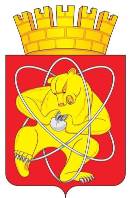 Муниципальное образование «Закрытое административно – территориальное образование Железногорск Красноярского края»СОВЕТ ДЕПУТАТОВ  ЗАТО  г. ЖЕЛЕЗНОГОРСК РЕШЕНИЕ 20 июля 2017 г.                                                                                                                     21-87Рг. ЖелезногорскО внесении изменений в решение Совета депутатов ЗАТО г. Железногорск от 27.08.2009 № 62-409Р «Об утверждении Положения о сдаче в аренду и безвозмездное пользование муниципального имущества, находящегося в Муниципальной казне закрытого административно-территориального образования Железногорск Красноярского края»Руководствуясь Уставом муниципального образования «Закрытое административно-территориальное образование Железногорск Красноярского края», в целях совершенствования порядка управления муниципальным имуществом, Совет депутатов ЗАТО г. ЖелезногорскРЕШИЛ:1. Внести следующие изменения в приложение № 1 к решению Совета депутатов ЗАТО г. Железногорск от 27.08.2009 № 62-409Р «Об утверждении Положения о сдаче в аренду и безвозмездное пользование муниципального имущества, находящегося в Муниципальной казне закрытого административно-территориального образования Железногорск Красноярского края»: 1.1. Пункт 2.7 изложить в новой редакции:«2.7. Расходы по содержанию арендованного (используемого) имущества. 2.7.1. Договоры аренды (ссуды) должны содержать обязательства арендатора (ссудополучателя) по несению арендатором (ссудополучателем) расходов по содержанию арендованного (используемого) имущества, по обеспечению его сохранности, по выполнению противопожарных требований, установленных в целях обеспечения пожарной безопасности законодательством Российской Федерации, уполномоченным государственным органом, а также условие об ответственности арендатора (ссудополучателя) за невыполнение данных обязательств.К расходам по содержанию арендованного (используемого) имущества, указанным в абзаце 1 настоящего пункта, относятся расходы на поддержание имущества в исправном состоянии, техническое обслуживание имущества, проведение текущего ремонта имущества.2.7.2. По договорам аренды (ссуды) недвижимого муниципального имущества, расположенного в многоквартирных домах, арендаторы (ссудополучатели) обязаны возмещать арендодателю (ссудодателю) расходы, понесенные в связи с эксплуатацией муниципального имущества, а именно: - расходы по содержанию общего имущества многоквартирного дома, в котором находится арендованное (используемое) имущество, в части, приходящейся на долю арендатора (ссудополучателя) пропорционально площади арендуемого (используемого) имущества; - расходы по оплате коммунальных услуг, предоставленных для обеспечения благоприятных и безопасных условий использования арендованного (используемого) имущества.2.7.3. Состав общего имущества в многоквартирном доме, в котором расположены нежилые помещения, переданные в аренду или безвозмездное пользование, определяется в соответствии с Жилищным кодексом РФ.2.7.4. По договорам аренды (ссуды) недвижимого муниципального имущества – нежилых зданий (или помещений в них), входящих в состав Муниципальной казны ЗАТО Железногорск, а также помещений в нежилых зданиях, в которых ЗАТО Железногорск является собственником только части помещений,  арендаторы (ссудополучатели) обязаны заключить и своевременно оплачивать необходимые договоры на предоставление коммунальных услуг, эксплуатационное и техническое обслуживание здания (помещения), на оказание услуг по обращению с твердыми коммунальными отходами. В случае объективной невозможности для арендатора (ссудополучателя) заключить договор на предоставление коммунальных услуг (или их отдельные виды), на оказание услуг по обращению с твердыми коммунальными отходами, указанный договор заключается арендодателем (ссудодателем). В этом случае арендатор (ссудополучатель) обязан возмещать арендодателю (ссудодателю) расходы по оплате указанных услуг, предоставленных для обеспечения благоприятных и безопасных условий использования арендованного (используемого) имущества.2.7.5. По договорам аренды (ссуды) недвижимого муниципального имущества, расположенного в нежилых зданиях (помещениях), арендаторы (ссудополучатели) обязаны возмещать арендодателю (ссудодателю) расходы по содержанию общего имущества здания (помещения), в котором находится арендованное (используемое) имущество, в части, приходящейся на долю арендатора (ссудополучателя) пропорционально площади арендуемого (используемого) имущества.Под расходами по содержанию общего имущества здания (помещения), указанными в абзаце 1 настоящего пункта, понимаются расходы за содержание и текущий ремонт общего имущества в здании (помещении), за холодную воду, горячую воду, электрическую энергию, потребляемые при содержании общего имущества в здании (помещении), за отведение сточных вод в целях содержания общего имущества в здании (помещении), а также за услуги по обращению с твердыми коммунальными отходами.2.7.6. В состав общего имущества нежилого здания (помещения) включаются:- помещения, не являющиеся объектом аренды, и предназначенные для обслуживания более одного помещения, в том числе лестничные площадки, лестницы, лифты, лифтовые и иные шахты, коридоры, тамбуры, санузлы, проходы в торговых залах, технические этажи, чердаки, подвалы, в которых имеются инженерные коммуникации, иное обслуживающее более одного помещения в данном здании оборудование (технические подвалы);- крыши, ограждающие несущие и ненесущие конструкции данного здания, механическое, электрическое, санитарно-техническое и иное оборудование, находящееся в данном здании за пределами или внутри помещений и обслуживающее более одного помещения;- земельный участок, на котором расположено данное здание (помещение), с элементами озеленения и благоустройства, иные предназначенные для обслуживания, эксплуатации и благоустройства данного здания и расположенные на указанном земельном участке объекты. Границы и размер земельного участка, на котором расположено здание (помещение), определяются в соответствии с требованиями земельного законодательства и законодательства о градостроительной деятельности.2.7.7. Порядок возмещения расходов, указанных в п. 2.7.2, 2.7.4, 2.7.5 настоящего Положения, определяется договором аренды (ссуды) муниципального имущества.».1.2 Раздел 4 изложить в новой редакции:«4. КОНТРОЛЬ ЗА ПОСТУПЛЕНИЕМ АРЕНДНОЙ ПЛАТЫ, ВОЗМЕЩЕНИЯ РАСХОДОВ АРЕНДОДАТЕЛЯ4.1. КУМИ осуществляет контроль:- за своевременностью и полнотой уплаты арендатором арендной платы;- за своевременностью и полнотой возмещения арендатором (ссудополучателем) расходов арендодателя (ссудодателя), понесенных в связи с эксплуатацией имущества, указанных в п. 2.7.2, 2.7.4, 2.7.5 настоящего Положения.Контроль осуществляется на основании данных о начислении арендной платы по заключенным договорам аренды, выставленных счетов о возмещении расходов, понесенных арендодателем (ссудодателем) в связи с эксплуатацией имущества, и данных органа Федерального казначейства о поступлении денежных средств по соответствующим  кодам бюджетной классификации.4.2. Арендная плата и возмещение расходов, понесенных арендодателем (ссудодателем) в связи с эксплуатацией имущества, перечисляются арендаторами (ссудополучателями) на единый счет органа Федерального казначейства, в сроки и по реквизитам, указанным в договоре аренды (ссуды).4.3. Арендатор (ссудополучатель) обязан указывать в платежном поручении назначение платежа, номер договора, период, за который вносится платеж.».2. Рекомендовать Администрации ЗАТО г. Железногорск привести в соответствие с настоящим решением ранее заключенные договоры аренды муниципального имущества.3. Контроль за исполнением настоящего решения возложить на председателя постоянной комиссии Совета депутатов ЗАТО г. Железногорск по вопросам экономики, собственности и ЖКХ  Д.А. Матроницкого. 4. Настоящее решение вступает в силу после его официального опубликования.Глава ЗАТО г. Железногорск						       В.В. Медведев